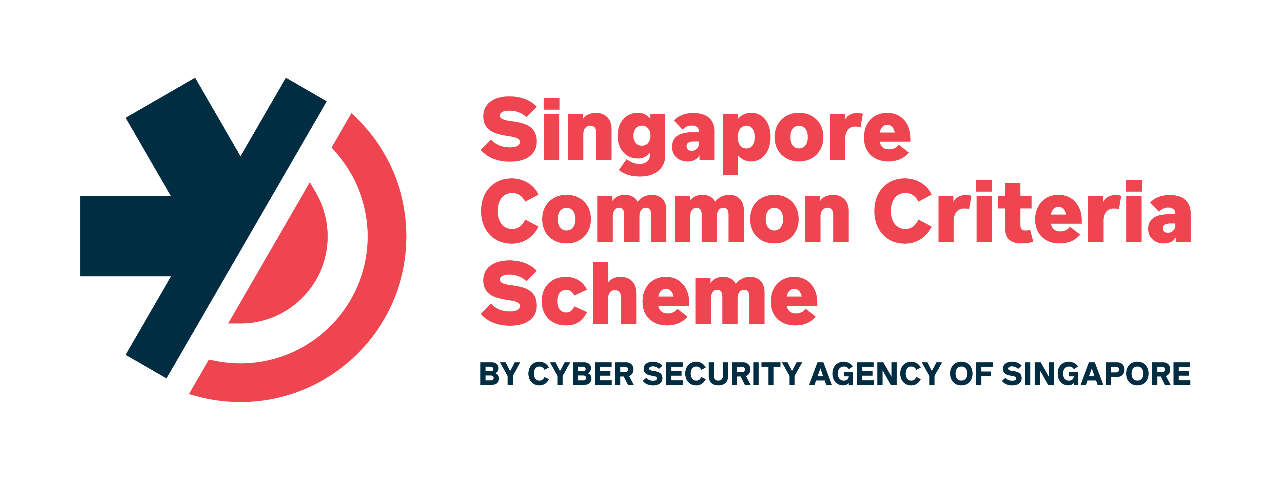 Preliminary Assessment Report January 2024Version 0.1Notes for the following tables: The preliminary assessment shall be performed by the CCTL’s lead evaluator as part of the deliverables for the application package.The developer shall acknowledge the result of this Preliminary Assessment Report by signing off the report. TOE Name PP/cPP/EALFlaw Remediation Level (ALC_FLR)Lead Evaluator Developer Point-of-ContactVersion No. of the Preliminary Assessment Report Application summaryCommentLead Evaluator’s comments Lead Evaluator’s Signature/Date Developer’s comments  Developer’s Signature/DateTOE Overview Include the TOE description such as TOE name, usage of TOE, TOE type, TOE model/family series (with explanation on the differences between the models/family series), all components of TOE etc.Non-TOE Include the complete and detailed identification of the non-TOE hardware/software/firmware such as model, version, requirements etc.  TOE Operational Environment Description of TOE Operational Environment include Diagram if any.TOE Security Features S/NItem/SectionAssessment Pass/FailJustification1CAF provided, duly completed and meets all mandatory requirements of the CAF.2.1 Conformance Claims2.1 Conformance Claims2.1 Conformance Claims2.1 Conformance Claims2.1.1 ST and TOE are compliant with a valid CC version. CCV3.1R5 version is the last from the 3.1 series, and may optionally be used for evaluation starting no later than the 30th of June 2024.2.2 TOE Overview 2.2 TOE Overview 2.2 TOE Overview 2.2 TOE Overview 2.2.1 Evaluator shall examine the TOE security functions to determine that it contains all the expected security functions of its TOE type.For example, a data diode TOE shall provide information flow control . 2.2.2Evaluator shall examine the TOE operational environment to determine that it is consistent with the TOE type.For example, it may not be reasonable for an encrypted portable storage solution to be assumed for use in a physically secure environment.2.2.3Evaluator shall examine the TOE Overview to determine the accuracy of the TOE’s Physical Scope and all non-TOE hardware/software/firmware required by the TOE are identified.2.3 Security Problem Definition (applicable for Security Target evaluation only)2.3 Security Problem Definition (applicable for Security Target evaluation only)2.3 Security Problem Definition (applicable for Security Target evaluation only)2.3 Security Problem Definition (applicable for Security Target evaluation only)2.3.1 Evaluator shall examine the defined assets within the ST to determine that assets are clearly defined and not misleading to reader. (if applicable) 2.3.2Evaluator shall examine the sufficiency of the assets for the TOE type and TOE operational environment. (if applicable)2.3.3Evaluator shall examine the defined threats to determine that it is clear and not misleading to reader. (if applicable)2.3.4Evaluator shall examine the sufficiency of the threats for the TOE type and TOE operational environment and that all threats are sufficiently addressed by countermeasures. (if applicable)2.3.5Evaluator shall examine all assumptions to determine that it is clear and not misleading to reader. (if applicable)2.3.6Evaluator shall examine the reasonableness of the assumption for the TOE operational environment. (if applicable)2.4 Security Functional Requirement (SFR) coverage2.4 Security Functional Requirement (SFR) coverage2.4 Security Functional Requirement (SFR) coverage2.4 Security Functional Requirement (SFR) coverage2.4.1 Evaluator shall examine the TOE summary specification to determine the sufficiency of the SFR. 3 Security Requirements3 Security Requirements3 Security Requirements3 Security Requirements3.1Evaluator shall examine the Cryptography Algorithm(s) and Network Protocol(s) used. All Cryptography Algorithm(s) and Network Protocol(s) are implemented based on best practices. 3.2Evaluator shall identify publicly known vulnerabilities related to TOE (e.g., CVEs, NVDs data bases). Evaluator shall list the search keywords used, as well as provide the search result. In case where publicly known vulnerabilities are found, developer shall confirm that all known vulnerabilities have been fixed for this version of TOE or that the vulnerabilities do not affect the TOE. 4 Developer’s Document 4 Developer’s Document 4 Developer’s Document 4 Developer’s Document 4.1 Evaluator shall check the completeness of the design document for Class ADV: Development evaluation. 4.2Evaluator shall check the completeness of the guidance documentation for Class AGD: Guidance Documents evaluation.4.3Evaluator shall check the completeness of the procedure documentation for life-cycle of TOE for Class ALC: Life-cycle support evaluation.4.4 Evaluator shall check the completeness of the test documentation for Class ATE: Tests evaluation.